Home, Sweet Home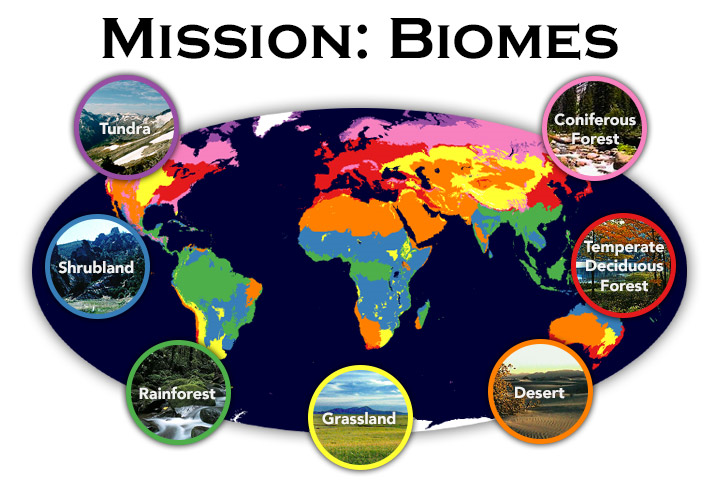 (Biomes and Habitats)In our writing we will be…Writing descriptions of a story setting using examples from ‘The Hobbit’ ,‘Harry Potter’ and “Scooby-Doo” as inspiration.Writing setting descriptions.Using figurative language such similes, metaphors, onomatopoeia and personification.Using language that describes the mood and atmosphere of a setting.Varying sentence structures and using a variety of punctuation such as dashes, brackets and commas to add in relative clauses. Using a range of cohesive devices to achieve flow and cohesion.Writing balanced arguments about plastic usage and deforestation in the Amazon RainforestDeveloping our skills of editing and evaluation.In our reading we will be…Using visualising, clarifying and summarising to help us understand a text.Exploring the ways in which grammar, punctuation and vocabulary can be used for effect.In Mathematics we will be…Adding and subtracting with larger numbers (mentally - Y5; using written methods Y4).Solving problems using columnar addition and subtraction. Using negative numbers.Translating and reflecting shapes on a co-ordinates plane (Y4: 1st quadrant, Y5: all four quadrants).Converting and measuring in different units of measure (Y4 metric only; Y5 will also look at imperial measures).Practising mental methods, informal written methods (Y4 and 5) and short and long written methods (Y 5 only) for multiplication and division.  Scaling and proportion (Y 5).Learning to order and equate fractions and decimals (both years) and percentages (Y5). In Science we will be…Looking at Living Things and their Environment.Finding out how plants and animals are categorised.Using a range of keys to identify different plants and animals. In Design Technology we will be…Developing our technical knowledge of how recipes can be adaptedDesigning, making and evaluating a snack using ingredients from a biome.In PSHE we will be…Discussing the wider world and global issues. In Geography we will be…Using our location knowledge to identify longitude, latitude, etc. on a world map.Describing key aspects of different biomes.Studying the physical and human geography of the Amazon Rainforest.In French we will be…Learning how to talk about different animals.In Music we will be…Looking at pitch and structure by creating a picture of the rainforest inspired by music from the Brazilian composer Heiter Villa-Lobos.In RE our topic will be…Living Difference – Ummah: Community.In PE we will be…Developing our invasion games skills through netball and basketball.Developing our skills in gymnastics. In Computing we will be…Investigating The Crystal Rainforest simulation programme. 